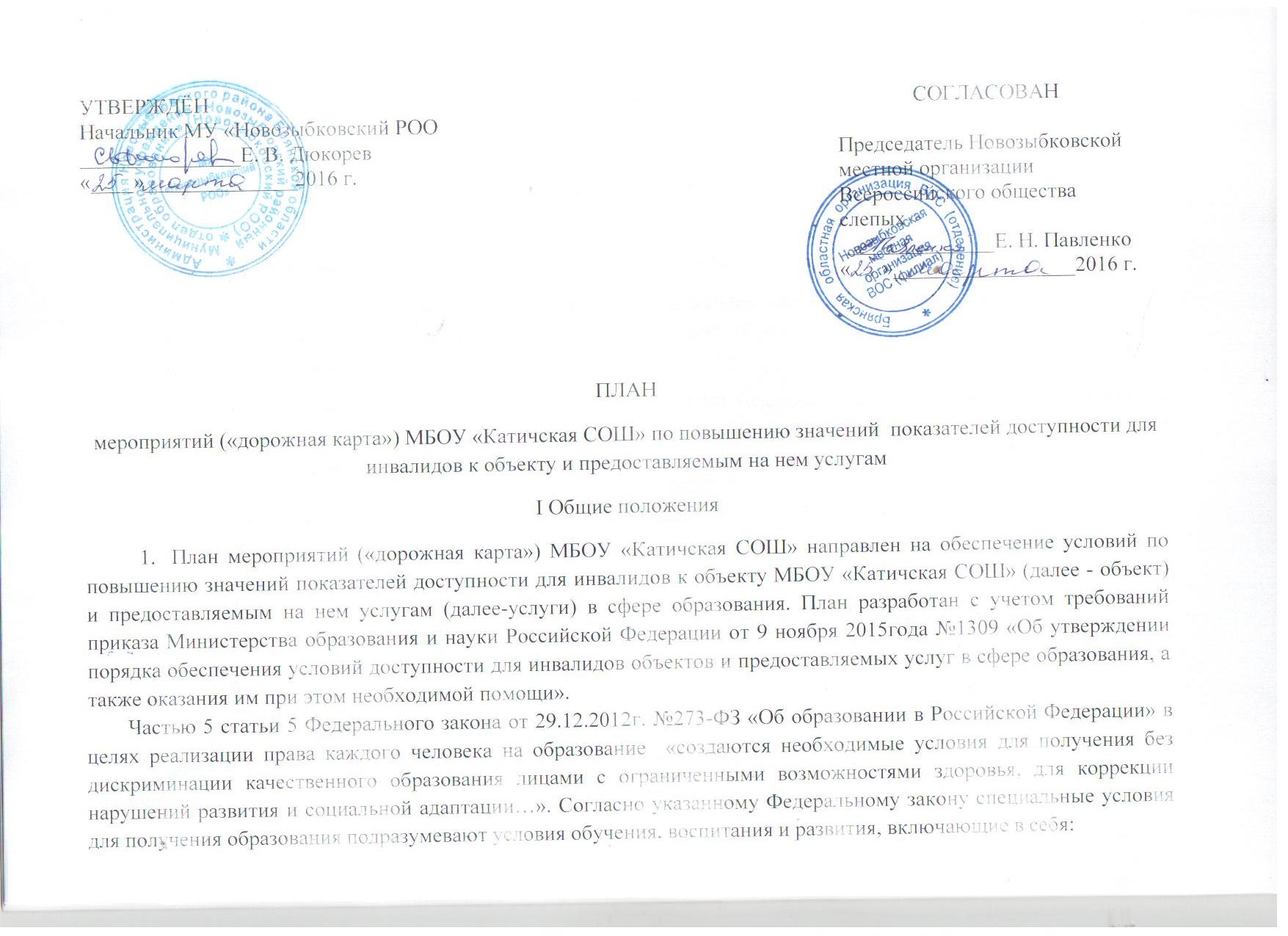  - использование специальных образовательных программ и методов обучения и воспитания, - использование специальных учебников, учебных пособий и дидактических материалов, - использование специальных технических средств обучения коллективного и индивидуального пользования, - предоставление услуг ассистента (помощника), оказывающего обучающимся необходимую техническую помощь, -  проведение групповых и индивидуальных коррекционных занятий, - обеспечение доступа в здания организаций, осуществляющих образовательную деятельность, и другие условия, без которых невозможно или затруднено освоение образовательных программ обучающимися с ограниченными возможностями здоровья.Получение образования детьми-инвалидами и детьми с ОВЗ является одним из основных и неотъемлемых условий их успешной социализации, обеспечения их полноценного участия в жизни общества, эффективной самореализации в различных видах профессиональной и социальной деятельности. Целью «дорожной карты» является поэтапное повышение с учетом финансовых возможностей уровня доступности для инвалидов к объекту и предоставляемым на нем услугам в сфере образования, в том числе:-обеспечение условий доступности для инвалидов объекта сферы образования;-обеспечение условий для беспрепятственного пользования инвалидами услугами в сфере образования;-полноценная интеграция инвалидов в общество. «Дорожной картой» в соответствии с приказом Министерства образования и науки Российской Федерации от  9 ноября 2015года №1309 «Об утверждении порядка обеспечения условий доступности для инвалидов объектов и предоставляемых услуг в сфере образования, а также оказания им при этом необходимой помощи» определяются:- цели обеспечения доступности для инвалидов объектов и услуг;- значения показателей доступности для инвалидов объектов и услуг (на период 2015 - 2030 годов);                          -перечень мероприятий, реализуемых для достижения запланированных значений показателей доступности для инвалидов объектов и услуг.Целями реализации «дорожной карты» являются:- создание условий доступности для инвалидов и других маломобильных групп населения  равных возможностей доступа к объекту МБОУ «Катичская СОШ»и предоставляемым услугам, а также оказание им при этом необходимой помощи в пределах полномочий;- установление показателей, позволяющих оценивать степень доступности для инвалидов  объекта и услуг;-оснащение объекта приспособлениями, средствами и источниками информации в доступной форме, позволяющими обеспечить доступность для инвалидов предоставляемых на нем услуг;-создание условий по исключению с 1 июля 2016 г. приемки прошедшего реконструкцию объекта, не полностью приспособленного с учетом потребности инвалидов в соответствии с законодательством о социальной защите инвалидов;-проведение паспортизации объекта и услуг, принятие и реализация решений о сроках поэтапного повышения значений показателей его доступности до уровня требований, предусмотренных законодательством Российской Федерации.Для достижения заявленных целей «дорожной картой» предусмотрен перечень мероприятий, реализуемых для достижения запланированных значений показателей доступности для инвалидов к объекту и услугам в соответствии с требованиями законодательства Российской Федерации об обеспечении доступности для инвалидов объектов и услуг путем учета указанных требований при разработке проектных решений на новое строительство или  реконструкцию объекта.6. «Дорожной картой» предусматривается создание необходимых условий для решения основных проблем с обеспечением для инвалидов беспрепятственного доступа к объекту и услугам, в том числе:- адаптация  объекта с учетом реконструкции или капитального ремонта для обеспечения доступа  инвалидов к объекту и услугам;- отсутствие или неполная оснащенность  объекта приспособлениями, средствами и источниками информации в доступной форме, необходимыми для получения инвалидами услуг наравне с другими лицами;- наличие работников, предоставляющих услуги инвалидам, не прошедших инструктирование или обучение по вопросам, связанных  с обеспечением их доступности и оказанием при этом помощи инвалидам, и не владеющих необходимыми для этого знаниями и навыками;- отсутствие паспорта доступности объекта, содержащего решения об объеме и сроках проведения мероприятий по поэтапному созданию условий для беспрепятственного доступа  инвалидов;- отсутствие в административных регламентах  государственных услуг (в должностных инструкциях работников) положений, определяющих их обязанности и порядок действий по оказанию инвалидам помощи и содействия в преодолении барьеров, мешающих получению ими услуг наравне с другими лицами.«Дорожной картой» предусматривается проведение мероприятий по поэтапному повышению значений показателей, предоставляемых услуг инвалидам с учетом имеющихся у них нарушений функций организма, а также оказанию им помощи в преодолении барьеров, препятствующих получению услуг, таких как:- принятие МБОУ «Катичская СОШ» нормативных правовых документов,  обеспечивающих соблюдение установленных законодательством Российской Федерации условий доступности объекта и услуг для инвалидов;- организация работы по обеспечению предоставления услуг инвалидам;- расширение перечня оказываемых услуг, доступных для лиц с ограниченными возможностями, через информационно-телекоммуникационную сеть «Интернет».Планируемое повышение значений показателей доступности объектов и услуг и сроки их достижения определены в «дорожной карте», исходя из норм и требований:-  Федерального закона от 29 декабря . №273-ФЗ «Об образовании в Российской Федерации»;-закона  Брянской области от 08 августа 2013 года № 62-З «Об образовании в Брянской области»;-закона Брянской области от 29 декабря 2015 года №147-З «О внесении изменений в закон Брянской области «Об образовании в Брянской области»;-порядка организации и осуществления образовательной деятельности по основным общеобразовательным программам, образовательным программам начального общего, основного общего и среднего общего образования, утвержденным приказом Министерства образования и науки Российской Федерации от 30 августа 2013 г. № 1015 (зарегистрирован Министерством юстиции Российской Федерации 1 октября 2013 г., регистрационный № 30067), с изменениями, внесенными приказами Министерства образования и науки Российской Федерации от 13 декабря 2013 г., № 1342 (зарегистрирован Министерством юстиции Российской Федерации 7 февраля 2014 г., регистрационный № 31250), от 28 мая 2014 г. № 598 (зарегистрирован Министерством юстиции Российской Федерации 1 августа 2014 г., регистрационный № 33406) и от 17 июля 2015 г. № 734 (зарегистрирован Министерством юстиции Российской Федерации 13 августа 2015 г., регистрационный № 38490);- Федерального закона от 24 ноября 1995 г. № 181-ФЗ "О социальной защите инвалидов в Российской Федерации"-закона Брянской области от  8 декабря 2014 года № 87-З «Об областном бюджете на 2015 год и на плановый период  2016 и 2017 годов» (с изменениями); -закона Брянской области от  7 декабря 2015 года № 134-З «О внесении изменений в Закон Брянской области «Об областном бюджете на 2015 год и на плановый период  2016 и 2017 годов» (с изменениями).-Федерального закона от 1 декабря 2014 г. № 419-ФЗ «О внесении изменений в отдельные законодательные акты Российской Федерации по вопросам социальной защиты инвалидов в связи с ратификацией Конвенции о правах инвалидов»;-постановления Правительства Российской Федерации от 26 декабря 2014 г. № 1521 «Об утверждении перечня национальных стандартов и сводов правил (частей таких стандартов и сводов правил), в результате применения которых на обязательной основе обеспечивается соблюдение требований Федерального закона «Технический регламент о безопасности зданий и сооружений»;-приказа Министерства регионального развития Российской Федерации от 27 декабря 2011 г. № 605 «Об утверждении свода правил «СНиП 35-01-2001 «Доступность зданий и сооружений для маломобильных групп населения» (СП 59.13330.2012)»;-приказа Министерства образования и науки Российской Федерации  от 9 ноября 2015года №1309 «Об утверждении порядка обеспечения условий доступности для инвалидов объектов и предоставляемых услуг в сфере образования, а также оказания им при этом необходимой помощи»;8 Основные ожидаемые результаты реализации «дорожной карты»: - поэтапное выполнение запланированных значений (показателей)  доступности объекта и услуг с учетом финансовых возможностей организации, предоставляющей услуги в сфере образования;- обеспечение беспрепятственного доступа инвалидов и других маломобильных групп населения к объекту  и предоставляемым услугам согласно запланированным показателям Плана мероприятий(«дорожной карты») (наименование организации). Реализация «дорожной карты» позволит сформировать условия для устойчивого развития доступной среды для инвалидов, повысить доступность и качество предоставляемых инвалидам услуг в сфере образования, преодолеть социальную разобщенность.Сроки реализации Плана мероприятий «дорожной карты» – 2015–2030 годы. Результатом реализации «дорожной карты» является повышение к 2030 году значений показателей доступности для инвалидов объектов и услуг в сфере образования.II.Таблица повышения значений показателей доступности для инвалидов объекта МБОУ «Катичская СОШ»и услуг в сфере образования III. Перечень мероприятий, реализуемых для достижения запланированных значений показателей доступности для инвалидов объекта МБОУ «Катичская СОШ» и услуг№п/пНаименование условийдоступности для инвалидов объекта и услугЕдиницы измере-нияЗначение показателей (по годам)Значение показателей (по годам)Значение показателей (по годам)Значение показателей (по годам)Значение показателей (по годам)Значение показателей (по годам)Значение показателей (по годам)Значение показателей (по годам)Значение показателей (по годам)Значение показателей (по годам)Значение показателей (по годам)Значение показателей (по годам)Значение показателей (по годам)Значение показателей (по годам)Значение показателей (по годам)Значение показателей (по годам)Управленческое решение№п/пНаименование условийдоступности для инвалидов объекта и услугЕдиницы измере-ния2015201620172018201920202021202220232024202520262027202820292030Управленческое решение1Наличие в учреждении транспортных средств, используемых для перевозки инвалидовштнетнетнетнетнетнетнетдададададададададаОтсутствие потребителей данной категории, приобрести по мере необходимости2Планируемое проведение на объекте капитального ремонта, реконструкции, модернизации, которые  полностью будут соответствовать требованиям доступности для инвалидов к объекту и услугам, начиная с 1 июля 2016 г.да/нетнетнетнетнетнетнетнетдаПровести на объекте МБОУ «Катичская СОШ» капитальный ремонт, модернизацию, которые  полностью будут соответствовать требованиям доступности для инвалидов к объекту и услугам в 2022 году3Наличие доступа к объекту инвалидов  (до проведения капитального ремонта или реконструкции) и  к месту предоставления услуги ( наличие архитектурных преобразований на объекте: установлен пандус, расширены дверные проемы  и т.д.) на начало 2016г.да/нетда/нетнетнетнетнетнетнетдадададададададададостаточная ширина дверных проемов в стенах, , площадок от общего количества объектов, на которых инвалидам предоставляются услуги в сфере образования, обустройство пандуса по мере необходимости.3.1.предоставление необходимых услуг в дистанционном режимедадададададададададададададададаПо мере необходимости предоставление услуг в дистанционном режиме- по согласованию  с Департаментом3.2.предоставление, когда это возможно, необходимых услуг по месту жительства инвалидададададададададададададададададаПо мере необходимости организация обучения инвалидов по месту жительства, 4.Обеспечение условий индивидуальной мобильности инвалидам и возможности для самостоятельного их передвижения по объекту с целью получения  услуг в сфере образования, в том числе наличие:да/нет4.1.Выделение стоянки автотранспортных средств для инвалидовнетнетнетдададададададададададададаОборудовать выделенную стоянку автотранспортных средств для инвалидов  до 2018 г.4.2.Наличие сменного кресла-коляскинетнетПриобрести по мере необходимости4.3.Наличие адаптированного лифтанетнетНет необходимости4.4.Наличие поручнейнетнетОборудование по мере необходимости4.5Наличие на входе пандусанетнетнетнетнетнетнетдададададададададаОборудование по мере необходимости4.6.Предусмотрена подъемная  платформа (аппарель)нетнетНет необходимости4.7.Имеются раздвижные дверинетнетнетнетнетнетнетдададададададададаОборудование по мере необходимости4.8.Наличие доступных входных группдададададададададададададададада4.9.Наличие доступных санитарно-гигиеническихпомещенийдададададададададададададададада4.10Достаточная ширина дверных проемов в стенах, лестничных маршей, площадокдададададададададададададададада5Наличие (приобретение) специального  оборудования и носителей информации, необходимых для обеспечения беспрепятственного доступа к объекту (местам предоставления услуг) с учетом ограничений жизнедеятельности инвалида, а также надписей, знаков и иной текстовой и графической информации, выполненной рельефно-точечным шрифтом Брайля и на контрастном фонеда/нетнетнетнетнетнетнетнетдададададададададаРазмещение оборудования и носителей информации по мере необходимости6Наличие  помещений объекта,  на которых обеспечен доступ к оказанию услуг инвалидамшт.11111111111111117Наличие в организации утвержденного Паспорта доступности для инвалидов объектов и предоставляемых услуг1 квартал 2016г._дадададададададададададададада8Количество услуг, предоставляемых на объекте  в сфере образования с использованием русского жестового языка, и /или  организацией допуска на объект сурдопереводчика и тифлосурдопереводчикашт.0000000000000000Нет потребителей данной категории.При необходимости заключение договоров со специалистами9Доля работников, предоставляющих услуги инвалидам  и  прошедших инструктирование или обучение для работы с инвалидами по вопросам обеспечения доступности для инвалидов объектов и услуг в соответствии с законодательством Российской Федерации и законодательством субъектов Российской Федерации, от общего числа работников, предоставляющих услуги.%_100100100100100100100100100100100100100100100Провести инструктирование работников для работы с инвалидами по вопросам, связанным с обеспечением доступности для инвалидов объекта  и услуг в соответствии с законодательством РФ и законодательством субъекта РФ в I квартале 2016 г., далее с периодичностью 2 р. в годВ I квартале 2016 г., далее с периодичностью 2 раза в год10Количество услуг, предоставляемых на объекте инвалидам, с сопровождением ассистента-помощникашт.0000000000000000Назначить ассистента-помощника для сопровождения инвалида  по мере необходимости11Количество услуг на объекте в сфере образования, предоставляемых инвалидам с сопровождением тьюторашт.0000000000000000Назначить тьютора для  инвалида  по мере необходимости12Адаптация  официального сайта объекта для лиц с нарушением зрения (слабовидящих)да/нетнетдададададададададададададададаАдаптировать официальный сайт школы  для лиц с нарушением зрения (слабовидящих) в I квартале 2016 г.13Наличие на объекте специально отведенного места для размещения собаки-проводника (при посещении объекта инвалида по зрению)да/нет14Предоставление на  бесплатной основе учебников и учебных пособий, иной учебной литературы, а также специальных технических средств обучения коллективного 
и индивидуального пользования%100100100100100100100100100100100100100100100100Отсутствие потребителей данной категории. Приобретение учебников и учебных пособий, иной учебной литературы, а также специальных технических средств обучения коллективного 
и индивидуального пользования по мере необходимости№п/пНаименование мероприятияНормативный правовой акт, иной документ, которым предусмотрено проведение мероприятия или который планируется принятьОтветственные исполнители, соисполнителиСрок реализацииПланируемые результаты влияния мероприятия на повышение значения показателя доступности для инвалидов объектов и услугI .Мероприятия по поэтапному повышению значений показателей доступности для инвалидов объекта инфраструктуры, включая оборудование объекта необходимыми  приспособлениямиI .Мероприятия по поэтапному повышению значений показателей доступности для инвалидов объекта инфраструктуры, включая оборудование объекта необходимыми  приспособлениямиI .Мероприятия по поэтапному повышению значений показателей доступности для инвалидов объекта инфраструктуры, включая оборудование объекта необходимыми  приспособлениямиI .Мероприятия по поэтапному повышению значений показателей доступности для инвалидов объекта инфраструктуры, включая оборудование объекта необходимыми  приспособлениямиI .Мероприятия по поэтапному повышению значений показателей доступности для инвалидов объекта инфраструктуры, включая оборудование объекта необходимыми  приспособлениямиI .Мероприятия по поэтапному повышению значений показателей доступности для инвалидов объекта инфраструктуры, включая оборудование объекта необходимыми  приспособлениями1Проведение паспортизации объекта  и предоставляемых на нем услугПриказ Минобрнауки России от 9 ноября 2015 г. №1309 «Об утверждении Порядка обеспечения условий доступности для инвалидов объектов и предоставляемых услуг в сфере образования, а также оказания им при этом необходимой помощи»;Приказ  МБОУ «Катичская СОШ» от 9 февраля № 7 «О назначении ответственных за организацию работы по обеспечениюусловий доступности для инвалидов объектов и предоставляемых услуг в сфере образования»Приказ  МБОУ «Катичская СОШ» от     9 февраля 2016г. № 8 «Об организации работы по обеспечению условий доступностидля инвалидов объектов и предоставляемых услуг в сфере образования»МБОУ «Катичская СОШ»1 квартал2016 г.Утверждение паспортадоступности для инвалидов объекта и предоставляемых на нем услуг по согласованию с представителем общества инвалидов.Определение объемов работ по обеспечению условий доступности и их финансирования, уточнение базовых значений показателей и сроков выполнения мероприятий.2Реализация мер по обеспечению доступностидля инвалидов  объектадо реконструкции (капитального ремонта), и предоставляемых на нем услуг (с учетом результатов паспортизации) ( все архитектурные преобразования, приобретение спец.оборудования, учебной литературы  и пр.)Постановление администрации Новозыбковского района от 28.04.2015 № 150 «Об утверждении комплексного инвестиционного плана Новозыбковского района на 2015-2020 г.г.»Постановление администрации Новозыбковского района от 10.12.2015 № 475 «Об утверждении плана мероприятий («дорожной карты») по повышению значений показателей доступности для инвалидов объектов и услуг в Новозыбковском районе на 2015-2020 г.г.»Администрация Новозыбковского районаОбеспечение условий индивидуальной мобильности инвалидам и возможности для самостоятельного их передвижения по объекту с целью получения  услуг в сфере образования 3Проведение после 1 июля 2016 года капитального ремонта, реконструкции, модернизации существующего объекта в сфере образования, в котором предоставляются услуги населению, в целях приведения данного объекта в полное соответствие  требованиям доступности для инвалидов объектов и услугФормирование приказов по мере необходимостиII. Мероприятия по поэтапному повышению значений показателей доступности предоставляемых инвалидам услуг с учетом  имеющихся у них нарушенных функций организма, а также по оказанию им помощи в преодолении барьеров, препятствующих пользованию объектами и услугамиII. Мероприятия по поэтапному повышению значений показателей доступности предоставляемых инвалидам услуг с учетом  имеющихся у них нарушенных функций организма, а также по оказанию им помощи в преодолении барьеров, препятствующих пользованию объектами и услугамиII. Мероприятия по поэтапному повышению значений показателей доступности предоставляемых инвалидам услуг с учетом  имеющихся у них нарушенных функций организма, а также по оказанию им помощи в преодолении барьеров, препятствующих пользованию объектами и услугамиII. Мероприятия по поэтапному повышению значений показателей доступности предоставляемых инвалидам услуг с учетом  имеющихся у них нарушенных функций организма, а также по оказанию им помощи в преодолении барьеров, препятствующих пользованию объектами и услугамиII. Мероприятия по поэтапному повышению значений показателей доступности предоставляемых инвалидам услуг с учетом  имеющихся у них нарушенных функций организма, а также по оказанию им помощи в преодолении барьеров, препятствующих пользованию объектами и услугамиII. Мероприятия по поэтапному повышению значений показателей доступности предоставляемых инвалидам услуг с учетом  имеющихся у них нарушенных функций организма, а также по оказанию им помощи в преодолении барьеров, препятствующих пользованию объектами и услугами1Организация обучения и инструктированияспециалистов,  связанных с обеспечением доступности для инвалидов объекта и предоставляемых услуг с учетом имеющихся у инвалидов  стойких расстройств функций организма и ограничений жизнедеятельностиПриказ  МБОУ «Катичская СОШ» от     9 февраля 2016г. № 8 «Об организации работы по обеспечению условий доступностидля инвалидов объектов и предоставляемых услуг в сфере образования»МБОУ «Катичская СОШ»В I квартале 2016 г., далее с периодичностью 2 раза в годПровести инструктирование работников для работы с инвалидами по вопросам, связанным с обеспечением доступности для инвалидов объекта  и услуг в соответствии с законодательством РФ и законодательством субъекта РФ2Обеспечение сопровождения инвалидов, имеющих стойкие расстройства функций зрения и самостоятельного передвижения, и оказания им помощи на объектах в сфере образованияПринятие административно-распорядительных актов в МБОУ «Катичская СОШ», в соответствии с которыми на работников  организаций возложены обязанности по  оказанию инвалидам помощи при предоставлении им услугМБОУ «Катичская СОШ»1 квартал 2016По мере необходимости увеличение числа работников МБОУ «Катичская СОШ», на которых административно-распорядительным актом возложены обязанности по  оказанию инвалидам помощи при предоставлении им услуг3Оказание услуг инвалидам: Принятие административно-распорядительных актов в МБОУ «Катичская СОШ»МБОУ «Катичская СОШ»2015-2030 годыРасширение сферы предоставления услуг3.1.по месту жительства инвалида2015-2030 годыЗаключение договоров с МБОУ «Замишевская СОШ»3.2.в дистанционной форме2015-2030 годыОтсутствие потребителей данной категории.По мере необходимости по согласованию с Департаментом3.3.с использованием русского жестового языка, с допуском сурдопереводчика и тифло-сурдопереводчика на объект в сфере образования2015-2030 годыПри необходимости заключение договоров со специалистами3.4.с нарушением слуха (слабослышащих) с использованием электронного взаимо-действия  и сети Интернет   2015-2030 годыОтсутствие потребителей данной категории.Обеспечение по мере необходимости3.5.инвалидов с нарушением зрения (слабовидящих) с использованием телефонного  взаимодействия  2015-2030 годыОтсутствие потребителей данной категории.Обеспечение по мере необходимости4Организация обучения инвалидов совместно с другими обучающимися (в инклюзивных условиях) в общеобразовательных организацияхПринятие административно-распорядительных актов в МБОУ «Катичская СОШ» по организации  обучения инвалидов совместно с другими обучающимися (в инклюзивных условиях)МБОУ «Катичская СОШ»2015-2030 годыОтсутствие потребителей данной категории.Организация обучения инвалидов совместно с другими обучающимися (в инклюзивных условиях)  по мере необходимости5Предоставление детям-инвалидам образования  по адаптированным  основным общеобразовательным программам в общеобразовательных организацияхПринятие административно-распорядительных актов в МБОУ «Катичская СОШ» по предоставлению детям-инвалидам образования  по адаптированным  основным общеобразовательным программамМБОУ «Катичская СОШ»2015-2030 годыПредоставление детям-инвалидам образования  по адаптированным  основным общеобразовательным программам по мере необходимости6Организация и проведение курсов повышения квали-фикации работников, обеспе-чивающих предоставление образовательных услуг детям-инвалидамФедеральная целевая программа развития образования на 2016-2020 годыДепартамент образования и науки Брянской области2015-2020 годы Повышение профессиональной компетенции руководящих и педагогических работников по организации обучения и воспитания детей-инвалидов и детей с ограниченными возможностями здоровья7Организация работы по адаптации  официального сайта объекта для лиц с нарушением зрения (слабовидящих)Приказ МБОУ «Катичская СОШ» от 09 февраля 2016 г.№ 8«Об организации работы по обеспечению условий доступностидля инвалидов объектов и предоставляемых услуг в сфере образования» МБОУ «Катичская СОШ»В I квартале 2016 г.Расширение сферы предоставления услуг инвалидам с нарушением зрения (слабовидящих)